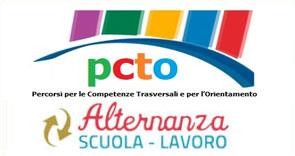 I.I.S.S. “VOLTA – DE GEMMIS” 70032 BITONTO (BA)INDIRIZZO: ………………..RELAZIONEPERCORSI PER LE COMPETENZE TRASVERSALI E PER L’ORIENTAMENTOAlunno: ………..	Classe: ………..a.s. …………..BREVE RELAZIONE SULL’ESPERIENZA PCTOrealizzata negli aa.ss. 2021/22 – 2022/23 – 2023/24(Con questa guida ti viene proposto un aiuto per la preparazione della relazione del PCTO con cui affrontare il colloquio d’esame).La relazione ha lo scopo di informare la commissione d’esame sulla tua esperienza, evidenziandone le connessioni con le tue scelte future.La relazione va scritta attraverso un’organizzazione in paragrafi (blocchi di testo) distinti in 3 parti:1^ parte introduttiva (non più del 10% della relazione): mezza pagina (se presentata in modo cartaceo) / 1 slide (se in forma multimediale) in cui vengono riportate le esperienze più significative del PCTO svolto nei tre anni scolastici e di cui vuoi parlare nella relazione.2^ parte centrale (60% della relazione): non più di tre pagine (se cartacea) / 6 slides (se multimediale) in cui in forma espositiva vengono descritti gli esiti della attività che ti ha più convolto/entusiasmato.3^ parte conclusiva (30% della relazione): 1 pagina e mezza (se cartacea) / 3 slides (se multimediale) in cui in forma argomentativa vengono descritte le tue valutazioni e riflessioni sull’esperienza.